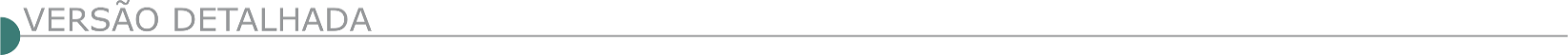 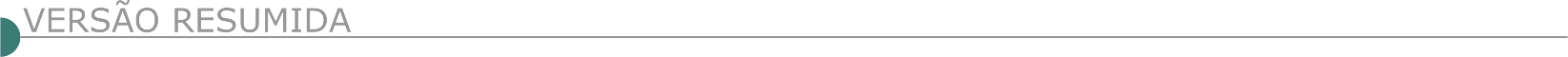 ESTADO DE MINAS GERAISBETIM - EMPRESA DE CONSTRUÇÕES, OBRAS, SERVIÇOS, PROJETOS,TRANSPORTES E TRÂNSITO DE BETIM – ECOS –AVISO DE LICITAÇÃO. PAC N. º ADM 0196/2023 - REGIME DIFERENCIADO DE CONTRATAÇÃO INTEGRADA – RDCI. N. º 007/2023. Torna público para conhecimento dos interessados, que fará realizar licitação tipo: Maior Desconto. Objeto: Contratação de empresa de engenharia e/ou arquitetura para elaboração de projeto básico e executivo e execução de obra de mobilidade urbana através da construção de ponte e transposição do Rio Betim, no Bairro Sítio Poções, no município de Betim – MG, com abertura marcada para as 10h00 horas, do dia 10 de janeiro de 2024. Os interessados poderão obter a íntegra do Edital e seus Anexos, através do site: http://www.betim.mg.gov.br/licitacao.CAMPO AZUL PREFEITURA MUNICIPAL TOMADA DE PREÇOS 010/2023. PROCESSO LICITATÓRIO 101/2023 A prefeitura municipal de Campo Azul – MG, torna público o TOMADA DE PREÇOS 010/2023. Processo licitatório 101/2023 Objeto: contratação de empresa especializada para prestação de serviços na execução de muro divisório na creche municipal da vila são josé no municipio de campo azul/mg. Tipo: Menor preço por empreitada global. Sessão 03/01/2024, as 14:00horas. Informações na sede da prefeitura municipal na Av. João Antônio de Almeida, 518 – Centro – Campo Azul/MG, site: www.campoazul.mg.gov.br. TOMADA DE PREÇOS 009/2023 PROCESSO LICITATÓRIO 100/2023 A prefeitura municipal de Campo Azul – MG torna público o tomada de preços 009/2023. Processo licitatório 100/2023 Objeto: contratação de empresa especializada para prestação de serviços na ampliação reforma de creche municipal da vila são José no município de campo azul/mg. Tipo: Menor preço por empreitada global. Sessão 03/01/2024, as 09h00minhoras. Informações na sede da prefeitura municipal na Av. João Antônio de Almeida, 518 – Centro – Campo Azul/MG, site: www.campoazul.mg.gov.br. CAPITÓLIO PREFEITURA MUNICIPAL TOMADA DE PREÇOS N. º 10/2023Torna público através do Prefeito Municipal, Cristiano Geraldo da Silva, que se acha aberto o Procedimento Licitatório nº. 94/2023, do tipo menor preço global, que tem por objeto a contratação de empresa especializada para execução de serviços para a reforma e execução de rampa de acessibilidade para UBSTerezinha Rattis, conforme Proposta nº 12302.2450001-20-001 - Requalifica UBS – Reforma/SISMOB/MS. Devendo os Envelopes contendo Documentação Habilitação (Envelope 01) e Proposta Comercial (Envelope 02) serem entregues na Seção de Licitação, até às 09:00 horas do dia 08/01/2024, sendo que o Envelope 01 referente à Habilitação será aberto às 09:30 horas do dia 08/01/2024, no mesmo local. Informações através do telefone (37)33730300, comprascapitolio@gmail.com ou www.capitolio.mg.gov.brCENTRAL DE MINAS PREFEITURA MUNICIPAL - AVISO DE LICITAÇÃO - TOMADA DE PREÇOS Nº 024/2023 O município de Central de Minas/MG comunica que abrirá Processo Licitatório nº 087/2023, modalidade Tomada de Preços nº 024/2023, cujo objeto será a contratação de empresa de engenharia para a construção de 03 bueiros celular simples de concreto. Abertura no dia 05 de janeiro de 2023, às 08h30min, na sala de licitações da Prefeitura. Maiores informações e cópia do Edital poderão ser obtidas junto a Prefeitura Municipal de Central de Minas/MG, Av. Prefeito Genil Mata da Cruz Nº 12, Centro, pelo Fone (33) 3243-0223ou pelo E-mail: licitacentral2013@hotmail.com, em horário de expediente.PREFEITURA MUNICIPAL DE CONTAGEMRDC N° 012, RDC Nº 013 E RDC N° 015/2023  A PREFEITURA DO MUNICÍPIO DE CONTAGEM POR MEIO DA SECRETARIA MUNICIPAL DE OBRAS E SERVIÇOS URBANOS (SEMOBS), TORNA PÚBLICO, PARA CONHECIMENTO DOS INTERESSADOS, QUE FARÁ REALIZAR LICITAÇÕES NAS SEGUINTES MODALIDADES: RDC PRESENCIAL Nº 012/2023 – PA 452/2023 Edital 222/2023, tipo Maior Desconto, execução das obras de drenagem pluvial, pavimentação e urbanização de vias públicas no Bairro Solar do Madeira, regional Petrolândia, Município de Contagem-MG, com entrega do envelope de proposta até às 10:00 (dez horas) do dia 10 (dez) de janeiro de 2024.RDC PRESENCIAL Nº 013/2023 – PA 456/2023 Edital 223/2023, tipo Maior Desconto, execução de obras de revitalização do pavimento, drenagem superficial e implan-tação de redes de drenagem em vias da Regional Riacho - programa asfalto novo III, Contagem/MG, com entrega do envelope de proposta até às 10:00 (dez horas) do dia 11 (onze) de janeiro de 2024.RDC PRESENCIAL Nº 015/2023 – PA 500/2023 Edital 249/2023, tipo Maior Desconto, execução de obras de revitalização do pavimento, drenagem superficial e implantação de redes de drenagem em vias – Programa Asfalto Novo III, Contagem/MG, LOTE 1 - Regional Industrial, LOTE 2 - Regional Petrolândia, LOTE 3 - Regional Vargem das Flores, com entrega do envelope de proposta até às 10:00 (dez horas) do dia 12 (doze) de janeiro de 2024.Os interessados poderão ler e obter o texto integral do Edital e seus Anexos, que estarão disponíveis a partir do dia 15 (quinze) de dezembro de 2023, pelo site www.contagem.mg.gov.br/licitações. ou na sala da Comissão Permanente de Licitações da Secretaria Municipal de Obras e Serviços Urbanos (SEMOBS), situada à rua Madre Margherita Fontanaresa, 432, 3º andar Bairro Eldorado - Contagem/MG, tel.: (0**31) 3391.9352, de segunda à sexta-feira, no horário de 08h00min às 12h00min e de 13h00min às 17h00min, mediante apresentação de um Pen Drive à Comissão Permanente de Licitações no endereço acima e, ainda, OBRIGATORIAMENTE, informar, por meio de carta, os seguintes dados: razão social ou denominação completa da empresa, CNPJ/MF, endereço completo, telefone e nome da pessoa para contato.CURVELO PREFEITURA MUNICIPAL AVISO LICITAÇÃO – TP 016/23 Objeto: Contr. de empresa de eng. e/ou arquit. e urb. p/ construção de Unidade Básica de Saúde - Tipo II, onde será a ESF Guimarães Rosa, situada na Rua Jacareí, esq. com Av. Sagarana, s/n, bairro Guimarães Rosa, Curvelo/MG, contemplando estrutura, alvenaria, cobertura, pintura, piso, instalações, gradil, urbanização e paisagismo, assim como todos os serviços essenciais p/ a conclusão da edificação, com fornec. de materiais, p/ atender às neces. da Sec. Mun. de Saúde do Município de Curvelo/MG. Protocolo Envelopes Hab. e Proposta: até dia 03/1/24 às 8h30min. Abertura: 03/1/24 às 9h. Inf./retirada Edital: Deptº. Suprimentos – (38)3722-2617. Av. D. Pedro II, 487, Centro, 2ª a 6ª feira, de 8 a 11 e 13 a 18h. Curvelo, 13/12/23 – Euller H. Gonçalves – Presidente CPL.DELFIM MOREIRA PREFEITURA MUNICIPAL EDITAL Nº 085/2023 - PROCESSO LICITATÓRIO Nº 161/2023 - TOMADA DE PREÇOS Nº 005/2023. O Município de Delfim Moreira torna público que realizará licitação por Empreitada por Preço Global, tipo MENOR PREÇO, para Contratação de empresa para execução de serviços com fornecimento de materiais de pavimento sextavado em bloco de concreto (resistência 35MPA ou superior) para calçamento de trechos dos Bairros Perus, Pitangal e Turma no município de Delfim Moreira, através do convênio nº 1491001383/2023/SEGOV/PADEM. Sessão Pública a ser realizada no dia 16/01/2024, com início às 09h00min na Sala das Licitações, situada na Av. Tancredo de Almeida Neves, nº 56 – Itagyba. O inteiro teor do Edital está no site: www.delfimmoreira.mg.gov.br – Maiores informações para esclarecimentos pelo e-mail: licitacao@delfimmoreira.mg.gov.br – telefone: (35) 3624- 1213 – Delfim Moreira, 13/12/2023 – Edilberto Marques da Cruz Prefeito Municipal.PREFEITURA MUNICIPAL DE EXTREMA – MG – MODALIDADE:CREDENCIAMENTO - NÚMERO DA MODALIDADE:027/2023O Município de Extrema, através da Comissão Permanente de Licitações nomeada pelo Decreto nº 4.186 de 24 de fevereiro de 2022, comunica aos interessados a abertura de Credenciamento através do processo licitatório nº 398/2023 – inexigibilidade nº 093/2023 – Credenciamento nº 027/2023, a qual estará recebendo envelopes de documentação e proposta iniciando em 27 de dezembro de 2023 às 09:00 horas e encerrando em 27 de dezembro de 2024  às 17:00 horas, na SECRETARIA MUNICIPAL DE TURISMO, situada à Rodovia Fernão Dias, KM 942 – Bairro dos Tenentes – Extrema MG, (Referência: Acesso ao Posto Pururuca), Extrema – MG, para fins de CREDENCIAMENTO DE EMPRESA PARA PRESTAÇÃO DE SERVIÇOS DE MÃO DE OBRA EM PRAÇAS, PRÉDIOS PÚBLICOS MUNICIPAIS E VIAS PÚBLICAS. Extrema, 13 de dezembro de 2023.PREFEITURA MUNICIPAL DE EXTREMA – MG – MODALIDADE:CREDENCIAMENTO - NÚMERO DA MODALIDADE:028/2023O Município de Extrema, através da Comissão Permanente de Licitações nomeada pelo Decreto nº 4.186 de 24 de fevereiro de 2022, comunica aos interessados a abertura de Credenciamento através do processo licitatório nº 400/2023 – inexigibilidade nº 094/2023 – Credenciamento nº 028/2023, a qual estará recebendo envelopes de documentação e proposta iniciando em 27 de dezembro de 2023 às 09:00 horas e encerrando em 27 de dezembro de 2024  às 17:00 horas, na SECRETARIA MUNICIPAL DE MEIO AMBIENTE, situada à Avenida Antônio Saes Peres, S/N – Bairro Ponte Nova – Extrema MG, para fins de Credenciamento de empresa para prestação serviços de manutenção de vias através da varrição, capina, limpeza do meio fio presente nas ruas e avenidas municipais, limpeza de bueiros e boca de lobo, remoção de entulhos das calçadas, praças e áreas verdes, poda e desbrota dos ramos que venham a crescer nas árvores públicas, limpeza/lavagem de ponto de ônibus, limpeza dos espaços públicos destinados a festas, podendo ser aplicado pré e pós-evento da Prefeitura Municipal de Extrema. Extrema, 13 de dezembro de 2023.GOVERNADOR VALADARES PREFEITURA MUNICIPAL PREGÃO ELETRÔNICO Nº 121/2023 Aviso de Licitação. O Município de Governador Valadares/MG, torna público o aviso de licitação Pregão Eletrônico Nº 000121/2023, “Menor Preço Por Item - Pregão” referente à Registro de preços para eventual e futura contratação de empresa para manutenção preventiva, corretiva e reabilitação de redes de drenagem, galerias pluviais, bocas de lobo e poços de visita, no Município de Governador Valadares/MG. cujo edital encontra-se à disposição dos interessados, para exame e aquisição, através dos sites www.gov.br/compras e https://www.valadares.mg.gov.br/licitacoes. O recebimento das propostas dar-se-á: até às 14:00 do dia 26 de dezembro de 2023. O início da sessão de disputa de preços com análise das propostas: a partir das 14:30hs do dia 26 de dezembro de 2023, com os representantes das licitantes devidamente credenciados e quantos interessarem. Governador Valadares, 08 de dezembro de 2023. EDITAL PROCESSO LICITATÓRIO Nº 110/2023 PREGÃO PRESENCIAL Nº 041/2023 REPETIÇÃO O SAAE – Serviço Autônomo de Água e Esgoto do Município de Governador Valadares, torna público que fará realizar o Processo Licitatório nº 110/2023, na modalidade de Pregão Presencial nº 041/2023, tipo menor preço, com critério de julgamento menor por item, que tem por objeto a CONTRATAÇÃO DE EMPRESA ESPECIALIZADA NA EXECUÇÃO DE OBRAS DE ENGENHARIA PARA EXECUÇÃO DE MURO DE DIVISA E PASSEIO, COM 45 METROS DE COMPRIMENTO (demolição de passeio e “muro existente com risco de colapso”), incluindo fornecimento de materiais, bem como fornecimento completo de mão-de-obra e equipamentos. O Edital encontra-se disponível no site: www.saaegoval.com.br, podendo ser obtido, também, através do e-mail licitacao@saaegoval.com.br. O início de julgamento dar-se-á às 09h00min do dia 03 de janeiro de 2024.PREFEITURA MUNICIPAL DE IBIRITÉ PA 219/2023, TP 003/2023. Obj Contratação de empresa especializada sob regime de empreitada, por preço unitário, para execução de obra de construção da Praça Ouro Negro, no valor de R$ 440.413,39. (Protocolo dos envelopes: até as 08:45 hrs do dia 28/12/2023, Abertura dos envelopes: 09:00 hrs do dia 28/12/2023). Edital e anexos disponíveis no site www.ibirite.mg.gov.br. ITAÚNA PREFEITURA MUNICIPAL CONCORRÊNCIA 004/2023 A Prefeitura de Itaúna torna pública a revogação do processo licitatório nº 287/2023, na modalidade Concorrência nº 004/2023. Objeto: Contratação de empresa especializada para execução de obras na Escola Municipal Padre Waldemar Antônio de Pádua Teixeira, situada na Avenida João Moreira de Carvalho, nº 770, Bairro Parque Jardim, Itaúna/ MG, sendo: desmontagem e montagem de estrutura metálica existente, construção de 02 novas salas, construção de 01 novo depósito e adequação de drenagem pluvial, conforme Termo de Referência e demais Anexos, partes integrantes e inseparáveis do Edital de Concorrência Pública nº 004/2023. Itaúna, 12 de dezembro de 2023– Weslei Lopes Silva– Secretário Municipal de Educação.JUIZ DE FORA PREFEITURA MUNICIPAL CONCORRÊNCIA N.º 012/2023 - SO OBJETO: Prestação de serviços especializados e continuados de engenharia para recuperação de estradas vicinais - Zona Rural de Juiz de Fora, incluso mão de obra e encargos, insumos e equipamentos, conforme tabelas SINAPI (7/2023), SETOP (4/2023), SICRO (4/2023) e SUDECAP (5/2023), visando a melhoria da infraestrutura das estradas vicinais do Município – DATA: 18.01.2024 – HORA: 9h30min (nove horas e trinta minutos) – LOCAL DE OBTENÇÃO DO EDITAL: O Edital completo poderá ser obtido pelos interessados na subsecretaria, em arquivo digital, mediante entrega de um pen-drive, de segunda a sexta-feira, no horário de 14:30 às 17:30 horas ou pelo endereço eletrônico https://www.pjf.mg.gov.br/secretarias/cpl/editais/outras_modalidades/2023/index.php. O edital poderá ainda ser solicitado através do link https://juizdefora.1doc.com.br/b.php?pg=wp/wp&itd=5&iagr=19121. Quaisquer dúvidas poderão ser protocoladas, assim como serão respondidas através do referido link do Plataforma Ágil – LOCAL DE REALIZAÇÃO DO PROCEDIMENTO: Subsecretaria de Licitações e Compras, situada na Av. Brasil, 2001/7º andar - Juiz de Fora - MG – PUBLICAÇÃO: Diário Oficial Eletrônico, dia 14.12.2023.MARILAC PREFEITURA MUNICIPAL PREGÃO PRESENCIAL PARA RP Nº 45/2023 Do tipo maior desconto, abertura no dia 27/12/2023, as 15h:00min, na sede da Prefeitura, à Praça Presidente Tancredo Neves, n.79, centro. Objeto; Registro de preço para futuro e eventual contratação de ser- viços de pavimentação asfáltica com concreto betuminoso usinado a quente (CBUQ) e de pavimentação em bloco intertravado de concreto (bloquete), em vias urbanas e rurais do Município. O edital poderá ser adquirido na Prefeitura, horário de 08h às 16h. Edmilson Valadão de Oliveira – Prefeito Municipal.MONTE CARMELO PREFEITURA MUNICIPAL - AVISO DE LICITAÇÃO – TOMADA DE PREÇOS - Nº 13/2023 A Secretaria Municipal de Fazenda, torna público que fará realizar no dia 29 de dezembro de 2023, às 09:00 horas no setor de Licitações, da Prefeitura Municipal de Monte Carmelo - MG, situado à Avenida Olegário Maciel nº 129 – 2º Andar, Bairro Centro, perante Comissão para tal designada, a Tomada de Preços nº 13/2023, Tipo: Menor Preço. Critério de Julgamento: Valor Global. Cujo Objeto: Refere-se à Contratação de Empresa Especializada em Serviços de Engenharia, para Execução de Obra de Rede de Drenagem Pluvial no Bairro Lambari. Atendendo à Solicitação da Secretaria Municipal de Infraestrutura e Serviços Urbanos e Rurais de Monte Carmelo – MG. Para obterem maiores informações os interessados poderão procurar o Setor de Licitação, de 08:00 às 11:30, e de 13:30 às 17:00 ou ligue (34) 3842- 5880 ou ainda pelo e-mail licitacao@montecarmelo.mg.gov.br. O edital encontra-se a disposição dos interessados no site www.montecarmelo.mg.gov.br, ou na sede da Prefeitura. Data do edital: 11/12/2023. OURO VERDE DE MINAS PREFEITURA MUNICIPAL TOMADA DE PREÇOS Nº 6/2023. Aviso de Licitação. O Município de Ouro Verde de Minas torna público que realizará no dia 28/12/2023, às 10 horas, licitação na modalidade Tomada de Preços nº 6/2023 – Objeto: Contratação de empresa para execução das obras e serviços de pavimentação asfáltica CBUQ, em vias públicas na sede do Município, com fornecimento total de material e mão de obra. Edital e informações encontram-se à disposição dos interessados na sala da Comissão Permanente de Licitação localizada na Rua Cícero Xavier de Vasconcelos, nº 19, Centro, tele/fax (33)3527-1211, nos dias úteis, no horário de 7 às 11 horas ou através do e-mail: licitacao@ouroverdedeminas.mg.gov.br.PAI PEDRO PREFEITURA MUNICIPAL PROCESSO Nº 0150/2023. A PREFEITURA MUNICIPAL DE PAI PEDRO–MG, torna público que fará realizar TOMADA DE PREÇOS Nº 009/2023, referente ao PROCESSO Nº 0150/2023, no dia 29/12/2023 ÀS 08h30min, na sede da Prefeitura Municipal, localizada na Rua São Pedro, 518, Centro, objetivando a contratação de empresa especializada para pavimentação com bloquetes na Rua José Rodrigues Gomes na sede do município de Pai Pedro-MG. cadastramento até as 13h00min do dia 26/12/2023. o edital poderá ser adquirido na Prefeitura Municipal, no horário de 07:00h às 13:00h. Pai Pedro-MG, 13/12/2023 - Elieser T. P. Santos -Presidente da CPL.SANTA CRUZ DE SALINAS PREFEITURA MUNICIPAL TOMADA DE PREÇOS 005/2023 AVISO DE LICITAÇÃO TIPO MENOR PREÇO GLOBAL - A Prefeitura Municipal de Santa Cruz de Salinas – MG torna público a realização de licitação na moda- lidade TOMADA DE PREÇOS 005/2023, tipo menor preço GLOBAL, destinado a Contratação de empresa para EXECUÇÃO DE OBRA DE REFORMA E AMPLIAÇÃO DO CENTRO DE SAÚDE DE SANTA CRUZ DE SALINAS, cujos envelopes de habilitação e propostas deve- rão ser entregues até às 08:00 horas do dia 29 (vinte e nove) de dezem- bro de 2023. Maiores informações, BEM COMO EDITAL COM- PLETO, junto a Prefeitura Municipal de Santa Cruz de Salinas - MG, com sede na Avenida Totó Costa, 221 – Centro, pelo TELEFONE (33) 3753-9000, E-MAIL licitacao@santacruzdesalinas.mg.gov.br e SITE www.santacruzdesalinas.mg.gov.br. SANTA MARIA DO SUAÇUÍ CÂMARA MUNICIPAL AVISOS DE REPUBLICAÇÃO: TP Nº 001/2023 - PL 016/2023 Objeto: Reforma e ampliação da Câmara Municipal de Santa Maria. Abertura das Propostas, às 11hs do dia 29 de dezembro de 2023. Editais e demais Informações somente através dos e-mails: camaramsms@ yahoo.com.br. Ou camarasmslicitacao13@gmail.com. SANTO ANTÔNIO DO RIO ABAIXO CÂMARA MUNICIPAL AVISOS DE LICITAÇÃO – PL Nº 007/2023 - TP Nº 001/2023 Objeto: Construção da sede da Câmara Municipal de Santo Antônio do Rio Abaixo. Abertura das Propostas, às 13hs do dia 29 de dezembro de 2023. Editais e demais Informações somente através do e-mail: cmsara2014@yahoo.com.br. PREFEITURA MUNICIPAL DE SETE LAGOAS/MG – PREGÃO ELETRÔNICO N° 127/2023O Núcleo de Licitações e Compras, torna público aos interessados que no dia 28/12/2023 as 13:30 horas acontecerá sessão pública do Processo Licitatório na modalidade de Pregão Eletrônico n° 127/2023, cujo objeto é a contratação de empresa para prestar serviços especializados de engenharia referentes à manutenção e ou implantação para a realização dos serviços de sinalização vertical, horizontal e dispositivos auxiliares com fornecimento de materiais e obras complementares de urbanização, nas vias públicas do município de Sete Lagoas/MG, para melhoria da segurança viária, nos termos solicitados pela Secretaria Municipal de Segurança, Trânsito e Transporte, conforme solicitações de Compras nº 111371 e 111395. A íntegra do Edital, com todas as exigências, condições e especificações estabelecidas para o Processo Licitatório, estará à disposição dos interessados no prédio do Núcleo de Licitações e Compras:  Avenida Getúlio Vargas, 111 - 2º andar - Centro, ou pelo site setelagoas.mg.gov.br ou ainda no site de licitações da Licitar Digital: https://www.licitardigital.com.br Informações: (31) 3779-3700. Acesse o tutorial para saber como pesquisar o processo licitatório: https://suporte.setelagoas.mg.gov.br/tutorial.pdf. UBERABA PREFEITURA MUNICIPAL SECRETARIA MUNICIPAL DE ADMINISTRAÇÃO PREGÃO ELETRÔNICO Nº 111/2023. Republicado por alteração do valor estimado. Objeto: Contratação de empresa de engenharia para a prestação de serviços de sinalização viária, com fornecimento de materiais e mão de obra, para implantar e/ou revitalizar sinalizações horizontais e verticais, e dispositivos de segurança nas vias de tráfego deste Município, em atendimento à Secretaria de Defesa Social - SDS. Recebimento das propostas por meio eletrônico: A partir das 16h do dia 14/12/2023. Fim do recebimento das propostas/Início da Disputa: Às 08h do dia 29/12/2023. Abertura da Sessão de Disputa de Preços: Às 10h do dia 29/12/2023. Modo de Disputa: Aberto e Fechado. Valor estimado da licitação: R$ 7.508.631,65. Fonte de recursos: Vinculados. Informações: O Edital do Pregão Eletrônico nº 111/2023 estará disponível a partir das 16h do dia 14/12/2023 através dos seguintes acessos: Portal eletrônico oficial do Município de Uberaba/MG, pelo link: https://prefeitura.uberaba.mg.gov.br/portalcidadao/; Portal Nacional de Compras Públicas – PNCP, pelo link: https://www.gov.br/pncp/pt-br; Plataforma eletrônica de licitações “Licitar Digital”, pelo link: https://ammlicita.org.br/. Demais informações podem ser obtidas pelo telefone (34) 3318-0938 e/ou e-mail: operacionalização.ucc@uberaba.mg.gov.br. DISTRITO DEFERALDIRETORIA ADMINISTRATIVA DEPARTAMENTO DE COMPRAS AVISO DE RETOMADA DA LICITAÇÃO PROCEDIMENTO LICITATÓRIO ELETRÔNICO Nº 030/2022 – DECOMP/DA Tipo menor preço por lote - modo de disputa aberto, para contratação de Empresas Especializadas na execução de serviços de manutenção/conservação de gramados e/ou vegetações espontâneas nas áreas verdes públicas urbanas em todo o Distrito Federal – DF, devidamente especificado no Projeto Básico e no Edital e seus anexos - Valor estimado da contratação R$ 98.911.585,99 - processo nº 00112-00021150/2022-31. Nova data e horário da licitação: 08 de janeiro de 2024 - às 9h. O Departamento de Compras da NOVACAP torna público que realizará a licitação acima e que o novo Edital e seus anexos poderão ser retirados exclusivamente nos sites www.licitacoes-e.com.br e www.novacap.df.gov.br. Data da última publicação no DODF nº 194, página 74, de 17 de outubro de 2023. Contatos e informações: telefones nº (061) 3403-2321 ou (061) 3403-2322 e e-mail dilic@novacap.df.gov.br. https://www.dodf.df.gov.br/. ESTADO DO ESPÍRITO SANTOAVISO DE LICITAÇÃO CONCORRÊNCIA PÚBLICA Nº 016/2023 ÓRGÃO/ENTIDADE: SECRETARIA DE ESTADO DA EDUCAÇÃO - SEDU PROCESSO: 2023-WQF9K ID CIDADES/TCE-ES: 2023.500E0600020.01.0081 Objeto: Contratação de empresa especializada em serviços de engenharia para execução de reforma e ampliação na EEEFM Vila Regência, localizada no município de Linhares/ES, com fornecimento de mão de obra e materiais, conforme descrito na planilha orçamentária e projeto, anexos ao presente edital. Valor estimado: R$ 9.520.436,02 (nove milhões, quinhentos e vinte mil, quatrocentos e trinta e seis reais e dois centavos) Entrega da documentação e Propostas: Até às 11:00 horas do dia 07/02/2024. Abertura da sessão pública: 07/02/2024, às 14:00 horas. Local de realização da sessão pública: SEDU, Av. César Hilal, nº 1.111, Santa Lúcia, Vitória - ES, telefone (27) 3636-7827. O Edital poderá ser retirado no endereço acima de posse de mídia digital, de 9h às 17h, pelo e-mail cpl-obras@sedu.es.gov.br ou pelo sítio www.sedu.es.gov.br/licitacoes. ESTADO DE GOIÁSPREFEITURA MUNICIPAL DE SÍTIO D’ABADIA-GO AVISO DE LICITAÇÃO - CONCORRÊNCIA 009/2023 A Prefeitura Municipal de Sítio d’Abadia-GO, através da sua Comissão de Contratação, torna público que fará realizar Licitação na modalidade Concorrência nº 009/2023, Processo 01538/2023, sob o regime de empreitada por preço global, do tipo menor preço global, critério de julgamento ABERTO, para seleção e contratação de empresa especializada em pavimentação asfáltica para execução de obras no perímetro urbano do município de Sítio D’Abadia-GO, a realizar-se no dia 28/12/2023 às 10:00h. na sala de licitações deste órgão. Os interessados poderão adquirir cópia do Edital no site www.sitiodabadia.go.gov.br, tudo na forma da Lei nº 14.133/21, e modificações posteriores. Maiores informações pelo e-mail prefeiturasyy@gmail.com ou pelos fones (62) 3483-1154, (62) 9 9975-3240.ESTADO DO MATO GROSSOSINFRA / MT PROCESSO: SINFRA-PRO-2023/05768 CONCORRÊNCIA PÚBLICA ELETRÔNICA N. 35/2023 MODO DE DISPUTA: ABERTO VALOR ESTIMADO: R$ 4.117.771,37 CRITÉRIO DE JULGAMENTO: MENOR PREÇO REGIME DE EXECUÇÃO: EMPREITADA POR PREÇO GLOBAL LOTE: ÚNICO  Objeto:  Contratação semi-integrada de empresa de engenharia para execução dos serviços necessários para elaboração do projeto Executivo de engenharia e execução de obra de construção da ponte em concreto armado sobre o Ribeirão Lagoinha (PT01355), com extensão de 50,00m e 8,80m de largura, localizada na rodovia MT-404, município de Chapada dos Guimarães/MT.  Data: 05/02/2024  Horário: 9h00min (horário local)  Local: Sistema de Informações para Aquisições Governamentais  - SIAG. https://aquisicoes.seplag.mt.gov.br   Endereço para retirada do EDITAL: O EDITAL completo poderá ser retirado gratuitamente no site www.sinfra.mt.gov.br, ou solicitado pelo e-mail: cpl@sinfra.mt.gov.br TELEFONES PARA CONTATO: (65) 3613-0529.ESTADO DO MATO GROSSO DO SULAGÊNCIA ESTADUAL DE GESTÃO DE EMPREENDIMENTOS – AGESUL - CONCORRÊNCIA Nº: 033/2023-DLO/AGESUL - PROCESSO Nº: 79/002.697/2023AGESUL comunica aos interessados que, conforme autorizado pelo seu Diretor Presidente, fará realizar a licitação, do tipo MENOR PREÇO, nos termos da Lei 8.666 de 21 de junho de 1993 e demais alterações em vigor.Objeto: Obra de infraestrutura urbana – restauração funcional do pavimento em diversos bairros, no município de Deodápolis/MS. Abertura: 16 de janeiro de dois mil e vinte e quatro, às 08:30 h., Av. Desembargador José Nunes da Cunha, s/n, Bloco 14, Parque dos Poderes – Campo Grande – MS. O edital e seus anexos poderão ser retirados e/ou consultados no site http://www.agesul.ms.gov.br/licitacao-de-obras-e-rodovias/, gratuitamente. Informações adicionais poderão ser obtidas pelo e-mail no endereço eletrônico: licitacao@seinfra.ms.gov.br ou de forma presencial, junto à Diretoria de Licitação de Obras – DLO/AGESUL.ESTADO DO PARÁDNIT - SUPERINTENDÊNCIA REGIONAL NO PARÁ SERVIÇO DE CADASTRO E LICITAÇÕES - PA AVISO DE LICITAÇÃO RDC ELETRÔNICO Nº 591/2023 - UASG 393016 Nº PROCESSO: 50602000959202339. Objeto: Execução das Obras Remanescentes de Implantação e Pavimentação da Rodovia BR-308/PA, Trecho: Entr. BR010(A)/316(A) (Belém) - Div. PA/MA; SUBTRECHO: Entr. BR-316(B)/PA-124/242 (Capanema) - Rio Piriá; SEGMENTO: Km 203,27 - Km 239,27 e EXTENSÃO: 36,00 km (LOTE 01); SUBTRECHO: Entr. PA-462 (Vila Patal) - Vizeu; SEGMENTO: Km 239,27 - Km 318,90 e EXTENSÃO: 79,63 km (LOTE 02).. Total de Itens Licitados: 2. Edital: 14/12/2023 das 08h00 às 12h00 e das 13h00 às 17h00. Endereço: Rodovia Br 316 Km Zero, S/n - Castanheira, - Belém/PA ou https://www.gov.br/compras/edital/393016-99- 00591-2023. Entrega das Propostas: a partir de 14/12/2023 às 08h00 no site www.gov.br/compras/pt-br/. Abertura das Propostas: 09/01/2024 às 10h00 no site www.gov.br/compras/pt-br/. Informações Gerais: Edital disponível no Portal do DNIT (www.gov.br/dnit) e compras (www.gov.br/compras).ESTADO DO RIO DE JANEIRODNIT - SUPERINTENDÊNCIA REGIONAL NO RIO DE JANEIRO - AVISO DE REABERTURA DE PRAZO PREGÃO Nº 448/2023 Comunicamos a reabertura de prazo da licitação supracitada, processo Nº 50607000473/23-51. , publicada no D.O.U de 06/10/2023 . Objeto: Pregão Eletrônico - Contratação de Empresa para Execução de Serviços de Eliminação de Pontos Críticos localizados na Rodovia: BR-354/RJ - Trecho: Div. MG/RJ - Entr. BR-116/RJ (Eng.º Passos); Subtrecho: ENTR BR-485 (DIV MG/RJ) - ENTR BR-116 (ENGENHEIRO PASSOS); Segmento: km 0,00 ao km 26,20; Extensão: 26,20 km; SNV 354BRJ061, a cargo do Departamento Nacional de Infraestrutura de Transportes DNIT, sob a coordenação da Superintendência Regional no Estado do Rio de Janeiro SRERJ/DNIT Novo Edital: 14/12/2023 das 08h00 às 12h00 e de13h00 às 17h00. Endereço: Av. República do Chile, 230, 3º Andar Centro - RIO DE JANEIRO - RJEntrega das Propostas: a partir de 14/12/2023 às 08h00 no site www.comprasnet.gov.br. Abertura das Propostas: 27/12/2023, às 15h00 no site www.comprasnet.gov.br. ESTADO DE SERGIPEDER/ SE - DEPARTAMENTO ESTADUAL DE INFRAESTRUTURA RODOVIÁRIA DE SERGIPE - CONCORRÊNCIA Nº 11/2023 (DISPONÍVEL)Objeto: Execução de serviços de Pavimentação em paralelepípedo em parte da rodovia SE-120, trecho: Entr. SE-430 (Pov. Ponta de Areia) / Entr. SE-204 (Pacatuba), com extensão de 4,00 km, neste Estado; Valor Estimado: R$ 4.694.110,91 (Quatro milhões e seiscentos e noventa e quatro mil e cento e dez reais e noventa e um centavos); Data do recebimento das propostas: 18 de janeiro de 2024, às 09h; Prazo de Execução: 120 (cento e vinte) dias. https://der.se.gov.br/concorrencia-no-11-2023/. - PARCEIROS INSTITUCIONAIS -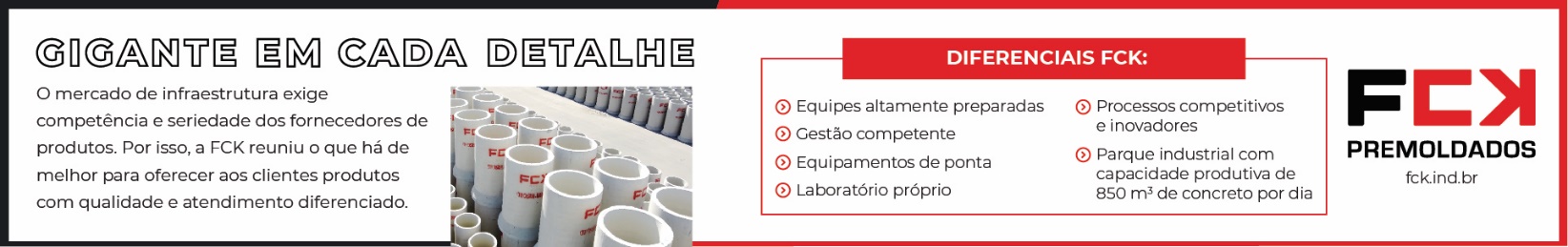 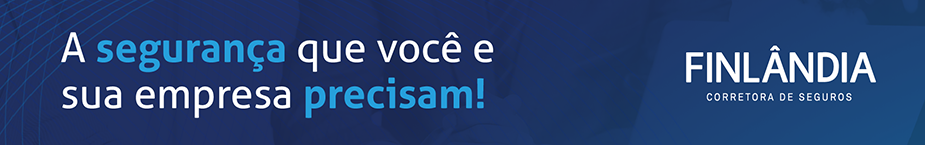 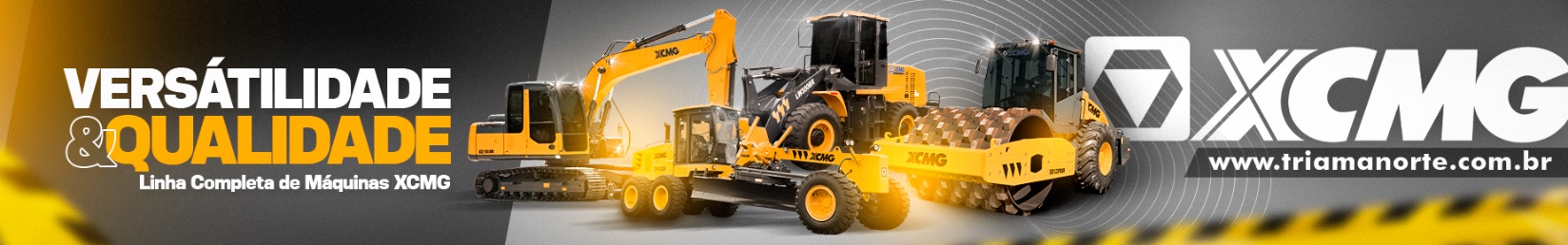 - PUBLICIDADE -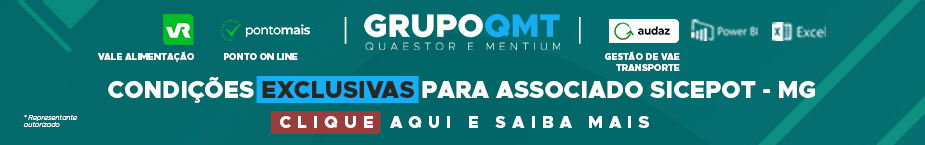 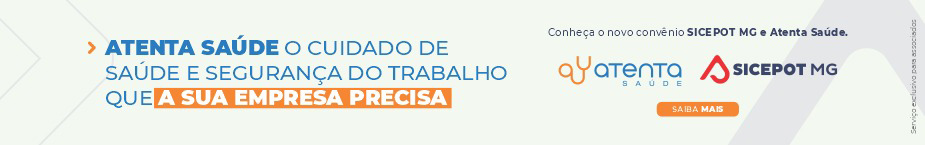 ÓRGÃO LICITANTE: DER - DEPARTAMENTO DE ESTRADAS DE RODAGEM DO ESTADO DE MINAS GERAIS EDITAL: RDC  - Edital nº: 124/2023. Processo SEI nº: 2300.01.0222988/2023-44.EDITAL: RDC  - Edital nº: 124/2023. Processo SEI nº: 2300.01.0222988/2023-44.Contatos da Assessoria de Licitações: Telefones: (31) 3235-1272E-mail: asl@deer.mg.gov.br  - Av. dos Andradas, 1120 – 10º andar – CEP: 30.120-016 – Belo Horizonte - MGDER-MG - www.der.mg.gov.br Fone: (31) 3235-1081 https://www.der.mg.gov.br/transparencia/licitacoes Contatos da Assessoria de Licitações: Telefones: (31) 3235-1272E-mail: asl@deer.mg.gov.br  - Av. dos Andradas, 1120 – 10º andar – CEP: 30.120-016 – Belo Horizonte - MGDER-MG - www.der.mg.gov.br Fone: (31) 3235-1081 https://www.der.mg.gov.br/transparencia/licitacoes Contatos da Assessoria de Licitações: Telefones: (31) 3235-1272E-mail: asl@deer.mg.gov.br  - Av. dos Andradas, 1120 – 10º andar – CEP: 30.120-016 – Belo Horizonte - MGDER-MG - www.der.mg.gov.br Fone: (31) 3235-1081 https://www.der.mg.gov.br/transparencia/licitacoes OBJETO: O Diretor Geral do Departamento de Estradas de Rodagem do Estado de Minas Gerais – DER-MG torna público que fará realizar, através da Comissão Permanente de Licitação, às 09:30hs (nove e trinta horas) do dia 11/01/2024, em seu edifício-sede, à Rodovia Papa João Paulo II, Bairro Serra Verde, nº 4001 - Prédio Gerais - 5º andar, nesta capital, procedimento licitatório na modalidade RDC – REGIME DIFERENCIADO DE CONTRATAÇÕES, tendo como objeto a Complementação dos serviços de Implantação da Interseção de Acesso a Fábrica McCain, na Rodovia BR-262/MG, trecho Divisa ES/MG - Entr° BR/153 (B) / Fim da Ponte sobre o Rio Grande (Divisa MG/ SP), km 706,00. Incluso no PPAG, de acordo com edital e composições de custos unitários constantes do quadro de quantidades, que estarão disponíveis no endereço acima citado e no site www.der.mg.gov.br, a partir do dia 14/12/2023. OBJETO: O Diretor Geral do Departamento de Estradas de Rodagem do Estado de Minas Gerais – DER-MG torna público que fará realizar, através da Comissão Permanente de Licitação, às 09:30hs (nove e trinta horas) do dia 11/01/2024, em seu edifício-sede, à Rodovia Papa João Paulo II, Bairro Serra Verde, nº 4001 - Prédio Gerais - 5º andar, nesta capital, procedimento licitatório na modalidade RDC – REGIME DIFERENCIADO DE CONTRATAÇÕES, tendo como objeto a Complementação dos serviços de Implantação da Interseção de Acesso a Fábrica McCain, na Rodovia BR-262/MG, trecho Divisa ES/MG - Entr° BR/153 (B) / Fim da Ponte sobre o Rio Grande (Divisa MG/ SP), km 706,00. Incluso no PPAG, de acordo com edital e composições de custos unitários constantes do quadro de quantidades, que estarão disponíveis no endereço acima citado e no site www.der.mg.gov.br, a partir do dia 14/12/2023. DATAS: ENTREGA DOS ENVELOPES: até 11/01/2024 às 09:30hsABERTURA DA LICITAÇÃO: 11/01/2024 às 09:30hsVALORESVALORESVALORESValor Estimado da ObraCapital Social Igual ou SuperiorCapital Social Igual ou SuperiorR$ 7.191.939,04--CAPACIDADE TÉCNICA: 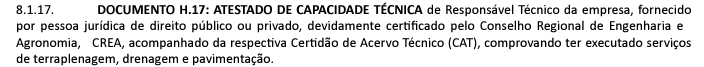 CAPACIDADE TÉCNICA: CAPACIDADE TÉCNICA: CAPACIDADE OPERACIONAL: 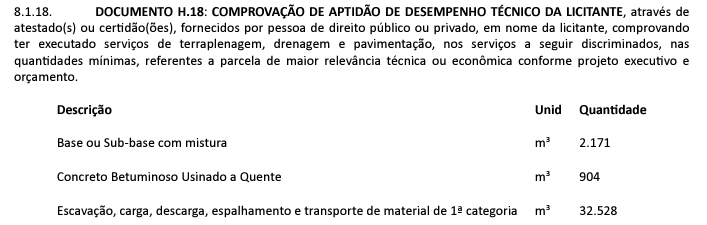 CAPACIDADE OPERACIONAL: CAPACIDADE OPERACIONAL: ÍNDICES ECONÔMICOS: CONFORME EDITAL. ÍNDICES ECONÔMICOS: CONFORME EDITAL. ÍNDICES ECONÔMICOS: CONFORME EDITAL. OBSERVAÇÕES:  A entrega dos envelopes previstos no subitem 1.1 do Edital, deverão ocorrer até o horário previsto para o início da sessão à CPL – Comissão Permanente de Licitação. A visita técnica ocorrerá nos dias 21/12/2023 e 22/12/2023, mediante agendamento. Informações complementares poderão ser obtidas pelo telefone 3501- 5056 ou pelo site acima mencionado.https://www.der.mg.gov.br/transparencia/licitacoes/regime-diferenciado-de-contratacao-2023/2224-licitacoes/regime-diferenciado-2023/3412-edital-124-2023. OBSERVAÇÕES:  A entrega dos envelopes previstos no subitem 1.1 do Edital, deverão ocorrer até o horário previsto para o início da sessão à CPL – Comissão Permanente de Licitação. A visita técnica ocorrerá nos dias 21/12/2023 e 22/12/2023, mediante agendamento. Informações complementares poderão ser obtidas pelo telefone 3501- 5056 ou pelo site acima mencionado.https://www.der.mg.gov.br/transparencia/licitacoes/regime-diferenciado-de-contratacao-2023/2224-licitacoes/regime-diferenciado-2023/3412-edital-124-2023. OBSERVAÇÕES:  A entrega dos envelopes previstos no subitem 1.1 do Edital, deverão ocorrer até o horário previsto para o início da sessão à CPL – Comissão Permanente de Licitação. A visita técnica ocorrerá nos dias 21/12/2023 e 22/12/2023, mediante agendamento. Informações complementares poderão ser obtidas pelo telefone 3501- 5056 ou pelo site acima mencionado.https://www.der.mg.gov.br/transparencia/licitacoes/regime-diferenciado-de-contratacao-2023/2224-licitacoes/regime-diferenciado-2023/3412-edital-124-2023. ÓRGÃO LICITANTE: TJMG - TRIBUNAL DE JUSTIÇA DO ESTADO DE MINAS GERAISEDITAL: TOMADA DE PREÇO 229 Endereço: Rua Gonçalves Dias, Nº 1260 - Bairro Funcionários - CEP 30140-096 - Belo Horizonte - MG -www.tjmg.jus.br - Andar: 4ºEndereço: Rua Gonçalves Dias, Nº 1260 - Bairro Funcionários - CEP 30140-096 - Belo Horizonte - MG -www.tjmg.jus.br - Andar: 4ºOBJETO: Reforma parcial do fórum de Itamonte, conforme especificações técnicas contidas no Projeto Básico e demais anexos, partes integrantes e inseparáveis do Edital.DATAS:Data para Entrega dos Envelopes : 11/01/24 às 17:00Data Abertura dos envelopes : 12/01/24 às 14:00prazo total de execução de 360 DIAS.Valor Estimado da ObraCapital Social Igual ou SuperiorR$ 1.880.784,71-CAPACIDADE TÉCNICA: Atestado(s) de Capacidade Técnico-Profissional comprovando aptidão para desempenho de atividade pertinente e compatível em características com o objeto da licitação, em nome de profissional(is) de nível superior ou outros devidamente reconhecidos pela entidade competente, que tenha(m) vínculo profissional formal com a licitante ou apresentar declaração de contratação futura do profissional apresentado, devidamente comprovado por documentação pertinente, na data prevista para a entrega da proposta e que conste(m) na Certidão de Registro do CREA ou CAU, como responsável(is) técnico(s) da licitante. Tal(is) atestado(s), devidamente registrado(s) no CREA ou CAU, deverá(ão) ter sido emitido(s) por pessoa jurídica de direito público ou privado, e estar acompanhado(s) da(s) respectiva(s) Certidão(ões) de Acervo Técnico – CAT, que comprove(m) a execução das seguintes parcelas de maior relevância técnica e valor significativo: Estrutura em concreto armado moldado “in loco” em edificações.CAPACIDADE TÉCNICA: Atestado(s) de Capacidade Técnico-Profissional comprovando aptidão para desempenho de atividade pertinente e compatível em características com o objeto da licitação, em nome de profissional(is) de nível superior ou outros devidamente reconhecidos pela entidade competente, que tenha(m) vínculo profissional formal com a licitante ou apresentar declaração de contratação futura do profissional apresentado, devidamente comprovado por documentação pertinente, na data prevista para a entrega da proposta e que conste(m) na Certidão de Registro do CREA ou CAU, como responsável(is) técnico(s) da licitante. Tal(is) atestado(s), devidamente registrado(s) no CREA ou CAU, deverá(ão) ter sido emitido(s) por pessoa jurídica de direito público ou privado, e estar acompanhado(s) da(s) respectiva(s) Certidão(ões) de Acervo Técnico – CAT, que comprove(m) a execução das seguintes parcelas de maior relevância técnica e valor significativo: Estrutura em concreto armado moldado “in loco” em edificações.CAPACIDADE OPERACIONAL: Atestado de Capacidade Técnico-Operacional emitido(s) por pessoa jurídica de direito público ou privado, comprovando aptidão para desempenho de atividade pertinente e compatível em características tecnológica e operacionais, quantidades e prazos com o objeto da licitação, em nome do profissional, mas que conste a licitante como executora do serviço. O(s) atestado(s) deverão estar acompanhado(s) da(s) respectiva(s) Certidão(ões) de Acervo Técnico – CAT (CAT/CAT-A) emitida(s) pelo CREA ou CAU, em nome dos profissionais vinculados aos referidos atestados, como forma de conferir autenticidade e veracidade à comprovação da execução das seguintes parcelas de maior relevância técnica e valor significativo: Estrutura em concreto armado moldado “in loco” , em edificações, com volume mínimo de 23,00 m³.CAPACIDADE OPERACIONAL: Atestado de Capacidade Técnico-Operacional emitido(s) por pessoa jurídica de direito público ou privado, comprovando aptidão para desempenho de atividade pertinente e compatível em características tecnológica e operacionais, quantidades e prazos com o objeto da licitação, em nome do profissional, mas que conste a licitante como executora do serviço. O(s) atestado(s) deverão estar acompanhado(s) da(s) respectiva(s) Certidão(ões) de Acervo Técnico – CAT (CAT/CAT-A) emitida(s) pelo CREA ou CAU, em nome dos profissionais vinculados aos referidos atestados, como forma de conferir autenticidade e veracidade à comprovação da execução das seguintes parcelas de maior relevância técnica e valor significativo: Estrutura em concreto armado moldado “in loco” , em edificações, com volume mínimo de 23,00 m³.ÍNDICES ECONÔMICOS: CONFORME EDITAL.ÍNDICES ECONÔMICOS: CONFORME EDITAL.OBSERVAÇÕES: VISITA TÉCNICA FACULTATIVA 7.1. Será facultado à LICITANTE visitar o local para obter as informações necessárias para a elaboração da Proposta, correndo por sua conta os custos respectivos. 7.2. As visitas deverão ser realizadas em conjunto com representantes do TJMG, no local destinado à obra, no seguinte endereço: Rua Maria da Fé, nº 159, Bairro Vila Nova, Itamonte/MG, 7.3. As visitas deverão ser agendadas previamente junto à administração do fórum pelos telefones:(35) 3363-1536; (35) 3363-1698. 7.4. Caso a visita não seja realizada, entender-se-á que o licitante conhece todas as condições locais para a execução dos serviços objeto desta licitação, não cabendo, portanto, nenhum tipo de alegação sobre as condições e grau de dificuldades existentes como justificativa para se eximirem das obrigações assumidas em decorrência desta Licitação.https://www8.tjmg.gov.br/licitacoes/consulta/consultaLicitacao.jsf;jsessionid=7993D2CB6EA65399773E82388343B24C.portal_node1?anoLicitacao=2023&numeroLicitacao=229. OBSERVAÇÕES: VISITA TÉCNICA FACULTATIVA 7.1. Será facultado à LICITANTE visitar o local para obter as informações necessárias para a elaboração da Proposta, correndo por sua conta os custos respectivos. 7.2. As visitas deverão ser realizadas em conjunto com representantes do TJMG, no local destinado à obra, no seguinte endereço: Rua Maria da Fé, nº 159, Bairro Vila Nova, Itamonte/MG, 7.3. As visitas deverão ser agendadas previamente junto à administração do fórum pelos telefones:(35) 3363-1536; (35) 3363-1698. 7.4. Caso a visita não seja realizada, entender-se-á que o licitante conhece todas as condições locais para a execução dos serviços objeto desta licitação, não cabendo, portanto, nenhum tipo de alegação sobre as condições e grau de dificuldades existentes como justificativa para se eximirem das obrigações assumidas em decorrência desta Licitação.https://www8.tjmg.gov.br/licitacoes/consulta/consultaLicitacao.jsf;jsessionid=7993D2CB6EA65399773E82388343B24C.portal_node1?anoLicitacao=2023&numeroLicitacao=229. 